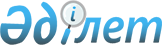 Райымбек аудандық мәслихатының 2014 жылғы 5 наурыздағы № 26-134 "Райымбек ауданында бөлек жергілікті қоғамдастық жиындарын өткізу және жергілікті қоғамдастық жиынына қатысу үшін ауыл, көше, көп пәтерлі тұрғын үй тұрғындары өкілдерінің санын айқындау тәртібін бекіту туралы" шешімінің күші жойылды деп тану туралыАлматы облысы Райымбек аудандық мәслихатының 2023 жылғы 21 желтоқсандағы № 15-86 шешімі. Алматы облысы Әділет департаментінде 2023 жылғы 22 желтоқсанда № 6059-05 болып тіркелді
      "Құқықтық актілер туралы" Қазақстан Республикасы Заңының 27-бабына сәйкес, Райымбек аудандық мәслихаты ШЕШІМ ҚАБЫЛДАДЫ:
      1. Райымбек аудандық мәслихатының "Райымбек ауданында бөлек жергілікті қоғамдастық жиындарын өткізу және жергілікті қоғамдастық жиынына қатысу үшін ауыл, көше, көп пәтерлі тұрғын үй тұрғындары өкілдерінің санын айқындау тәртібін бекіту туралы" (Нормативтік құқықтық актілерді мемлекеттік тіркеу тізілімінде № 79089 тіркелген) шешімінің күші жойылды деп танылсын.
      2. Осы шешім оның алғашқы ресми жарияланған күнінен кейін күнтізбелік он күн өткен соң қолданысқа енгізіледі.
					© 2012. Қазақстан Республикасы Әділет министрлігінің «Қазақстан Республикасының Заңнама және құқықтық ақпарат институты» ШЖҚ РМК
				
      Райымбек аудандық мәслихатының төрағасы

С. Мусирбаев
